 Znak sprawy: KP-272-PNK-8/2024 	                                                                           Lublin, dnia 2 kwietnia 2024r. ZAWIADOMIENIE O UNIEWAŻNIENIU CZYNNOŚCI OCENY I WYBORU NAJKORZYSTNIEJSZEJ OFERTY ORAZ O POWTÓRZENIU CZYNNOŚCI BADANIA I OCENY OFERT Zamawiający: Politechnika Lubelska unieważnia czynność wyboru najkorzystniejszej oferty w postępowaniu prowadzonym w trybie podstawowym bez negocjacji  pn.: „Dostawa wraz z montażem sprzętu AGD na potrzeby Domu Studenta nr 1 Politechniki Lubelskiej”, znak postępowania: [KP-272-PNK-8/2024] dokonanej w dniu 29 marca  2024 r. Zamawiający unieważnia czynność wyboru  oferty najkorzystniejszej która została złożona przez Wykonawcę TAS Tomasz Orlikowski ul. Grunwaldzka 12/83, 99-300 Kutno i przystępuje do powtórzenia czynności badania i oceny ofert zmierzającej do wyboru oferty najkorzystniejszej. Z-ca Kanclerza Politechniki Lubelskiej dr inż. Marcin Jakimiak 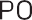 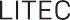 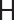 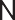 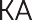 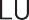 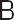 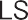 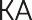 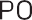 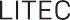 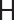 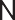 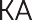 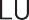 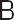 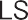 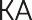 